О внесении изменений в постановление главы муниципального образования Соль-Илецкий городской округ Оренбургской области от 23.11.2023 № 2-пВ соответствии с Федеральным законом от 06.10.2003  № 131-ФЗ «Об общих принципах организации местного самоуправления в Российской Федерации», на основании статьи 5.1, 24, 28 Градостроительного кодекса Российской Федерации, руководствуясь Уставом муниципального образования Соль-Илецкий городской округ, а также решением Совета депутатов от 17.07.2019 № 798 «Об утверждении Порядка организации и проведения публичных слушаний, общественных обсуждений на территории муниципального образования Соль-Илецкий городской округ Оренбургской области», в целях обеспечения устойчивого развития территории Соль-Илецкого городского округа, обеспечения учета интересов граждан, постановляю:1. Внести изменения в пункты 3.1, 3.2, 3.3 постановления главы муниципального образования Соль-Илецкий городской округ Оренбургской области от 23.11.2023 № 2-п «О проведении публичных слушаний по проекту генерального плана муниципального образования Соль-Илецкий городской округ Оренбургской области», изложив в следующей редакции:«3.1. Саратовский территориальный отдел: 08 декабря 2023 г. в 10:00 час. по местному времени в с. Саратовка, ул. Центральная, 26 (для жителей населенных пунктов: рзд. Денной, ст. Илецк Второй, пос. Кирпичный завод, рзд. 24 км); 3.2. Трудовой территориальный отдел: 08 декабря 2023 г. в 12:00 час. по местному времени в с. Трудовое, ул. Алехина, 37. 3.3. Ветлянский территориальный отдел:08 декабря 2023 г. в 14:30 час. по местному времени в с. Ветлянка, ул. Советская, 54».4. Контроль за исполнением настоящего постановления возложить на первого заместителя главы администрации городского округа – заместителя главы администрации городского округа по строительству, транспорту, благоустройству и ЖКХ – В.Н. Полосухина.5. Настоящее постановление вступает в силу после его подписания и подлежит размещению в следующих источниках: в газете «Илецкая Защита»,  в средстве массовой информации в сетевом издании – «Правовой портал муниципального образования Соль-Илецкий городской округ Оренбургской области» https://pravo-soliletsk.ru/, на сайте администрации Соль-Илецкого городского округа https://soliletsk.orb.ru/.Разослано: в дело, организационный отдел,  отдел архитектуры, градостроительства и земельных отношений, заявителю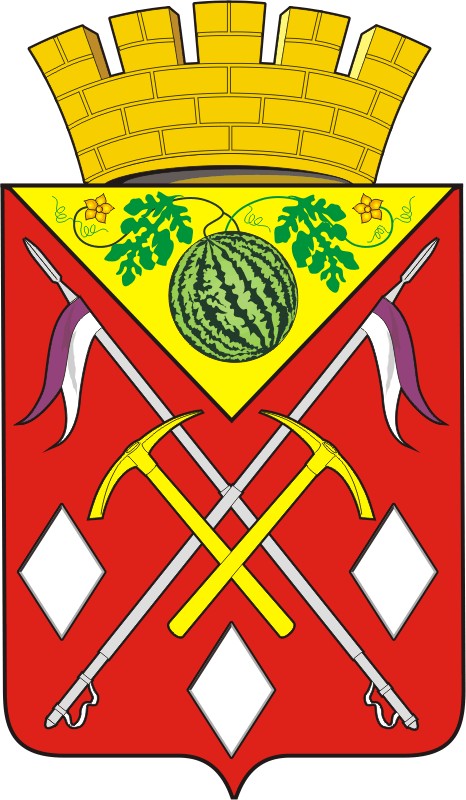 ГЛАВАМУНИЦИПАЛЬНОГООБРАЗОВАНИЯСОЛЬ-ИЛЕЦКИЙГОРОДСКОЙ ОКРУГОРЕНБУРГСКОЙ ОБЛАСТИПОСТАНОВЛЕНИЕ29.11.2023 № 3-пГлава муниципального образованияСоль-Илецкий городской округ			В.И. Дубровин